DELVIN 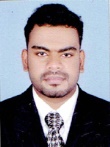 Satwa, DubaiMob: C/o 971504973598Email: delvin.378520@2freemail.com Financial associate and financial compliance &accountant (FC&A)Profile summary2.6 year experiences in US company in India as financial analyst to preparing and analyzing the financial statements of various global companies as per US GAAP and IFRS standards. One year experience in Reliance Jio info comm ltd, fully owned subsidiary company of Indian’s largest company groups reliance industries as FC&A (Financial compliance and Accountant). Sufficient knowledge in accounting and finance. Good experience in handling financial statements and ERP tools.Employment DetailsOrganization   : Reliance Jio Info comm ltdDesignation     : Finance compliance and AccountantDuration: May 2017 – March 2018Work Place      : Cochin, IndiaResponsibilitiesPrepares and records asset, liability, revenue, and expenses by compiling and analyzing account information. Bank Reconciliation on weekly and monthly basis.Preparing monthly and quarterly MIS reporting to the top managementExpense analysis on a monthly basis to determine accuracy and reasonabilityPetty cash management and cash reconciliation.Calculation of sale tax and vat and service tax.Preparation of financial statements (PL account, balance sheet and cash flow) in accordance with Indian accounting standards.Reviewing, investigating and correcting errors and inconsistency in financial statements, documents and reports. Organization    : R R DonnelleyDesignation     : Financial AssociateDuration          : November 2014 – May 2017Work Place      : Chennai, IndiaResponsibilitiesPerforms US GAAP and IFRS financial reporting on all financial statements and map financial data and disclosures reported in annual and quarterly reports. Accountable for analysis of financial statements including, regular report and amendment report: both 10 K and 10 Q of various global companies.Supports the validation and data integrity checks on financial statements.Reporting of Financial Statements i.e. Balance Sheet, Statement of Income, Cash Flow Statement, Statement of Operations, Equity Statements etc. and various notes parts as per SEC guidelines.Detailed analysis of firm financial data with the previous filings with SEC.Ensure the consistency and quality of financial reports by self-reviews and with reporting tools and systems.Analyzing financial statements and data to provide organization with information that will assist in future planning and decision-making.Educate the client verbally or through draft if any conceptual issue arises.Review SEC filings and investor presentations for accuracy and maintain detailed supporting documentation for all financial data.PROFESSIONAL ACHIEVEMENTS:Awarded as the best team player in the teamReceived awards and appreciation for handling high volume with 100% accuracy.Educational Qualifications:MBA  in Finance from Bharathiar University with 67.00%  (2012-14)B.com at Calicut University with 60.00%(2009-12)Computer Skills:SAPTallyMS OfficeSTRENGTH:Strong communication,problem solving, interpersonal and analytical skills.Team player with an ability to grasp new things quickly.Willingness to learn.Team facilitator.Languages Known:To speak:English, Tamil, Hindiand MalayalamTo write:English, Hindi & Malayalam Personal Details:Visa status               : Visiting VisaVisa validity            : 02/06/2018Passport validity      : 31/08/2024Marital status: SingleDate of Birth	: 21/03/1990Nationality	: IndianLocation preference : Dubai,SharjahDeclaration:I hereby declare that the above written particulars are true to the best of my knowledge and belief. If I am offered an opportunity to work, I will discharge the duties entrusted to me to the best of my potential.Place:DubaiDate: 12/3/2018		Delvin